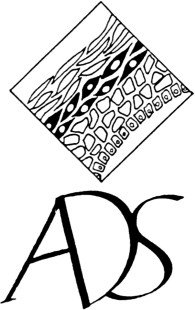 THE AUSTRALASIAN DERMATOPATHOLOGY SOCIETYA Health Promotion Charity Limited by GuaranteeABN 97 158 990 759www.aderms.comAnnual General Meeting 2023 – Proxy Form(Clause 10 of the Constitution)For any vote at the AGMI am a financial member of the Australasian Dermatopathology Society. I hereby appoint⁭the Chair of the Meeting OR(print name of person other than the Chair who is not you)as my proxy to act generally at the meeting and on my behalf and to vote as I have directed my proxy to vote, or in the absence of such directions as my proxy sees fit at the Annual General Meeting of the Society to be held on Sunday 3rd of September 2023, at Sofitel Hotel, Melbourne.  Signature of MemberName, email and contact phone number of Member (please print legibly)Date Return to: ads@arinex.com.au